МОУ СОШ № 11 им. Г.С.ТитоваКонспект открытого урока  математики в 1 «а» классе по теме : «Угол. Прямой угол.»Составила и провела:учитель начальных классов Карпенко Е.Г.2010 год.Угол. Прямой угол.Основные цели:1.Познакомить  с понятием угла, прямого угла.2.  Научить детей делать модель прямого угла и выделять прямые углы из множества других углов путём сравнения с моделью прямого угла.  3.Закрепить счетные умения в пределах 5, взаимосвязь целого и частей.4.Развивать вычислительные навыки, логическое мышление, математическую речь, воображение    учащихся, интерес к математике.Оборудование: угольники, листки кальки разной формы, цветные карандаши, кружочки, счетные палочки, рисунки с изображением ластиков.Технология: проблемный диалог.Ход урока:Организационный  момент Приветствие гостей.Проверка готовности к уроку2.	Актуализация знаний.На доске - числовой отрезок.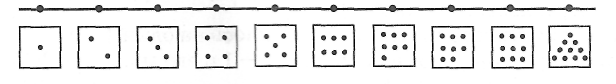 Счёт по числовому отрезку вперёд и обратно.Сосчитайте от 3 до 8, от 9 до 1.-	Назовите последующее число для 1,3. На сколько последующее
число больше предыдущего?Назовите предыдущее число для 4, 2. На сколько предыдущее число меньше последующего?Какое число стоит справа от 2? Слева от 4?Сейчас приготовьте счетные палочки, я буду читать загадку , а вы выкладывать нужное количество палочек.(3 человека у доски выкладывают кружочки)На забор взлетел петух,
Повстречал ещё там двух.
Сколько стало петухов? Три цыпленка стоят 
На скорлупки глядят.
Два яичка в гнезде 
У наседки лежат.
Сосчитай поверней,
Отвечай поскорей: 
Сколько будет цыплят 
У наседки моей?Пять пирожков лежало в миске. 
Два пирожка взяла Лариска, 
Еще один стащила киска. 
А сколько же осталось в миске?-Молодцы!-  Какая геометрическая фигура изображена на доске?(треугольник)- Докажите, что это треугольник.- А сейчас немножечко разомнемся.Физкультминутка. Мы устали, засиделись
Мы устали, засиделись,
Нам размяться захотелось. (Одна рука вверх, другая вниз, рывками менять руки.)
То на стену посмотрели,
То в окошко поглядели.
Вправо, влево поворот,
А потом наоборот. (Повороты корпусом.)
Приседанья начинаем,
Ноги до конца сгибаем.
Вверх и вниз, вверх и вниз,
Приседать не торопись! (Приседания.)
И в последний раз присели,
А теперь на место сели. (Дети садятся.)3. Постановка проблемы и  формулирование темы урока	1)Пока мы с вами отдыхали, Ластики подкрались к треугольнику - и вот что от него осталось: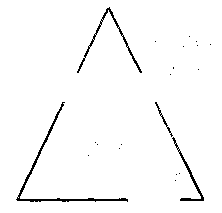 -Ластики говорят, что это тоже геометрические фигуры, и уверены, что мы догадаемся, как они называются. (Предположения детей.) - Ваши предложения? (Ответы детей)- Какая проблема стоит перед нами? Мы не смогли правильно назвать эти геометрические фигуры. -На какой вопрос мы должны найти ответ? Как же называются они?4.Открытие  нового  знания  и  формулирование  темы урока.
 1)Выполняем задание № 1 на с. 54 учебника.2)Читаем текст под знаком. 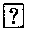 Пытаемся ответить на вопрос. Дети могут сказать о том, что эта фигура состоит из двух лучей. Возможно, кто-то сможет назвать эти фигуры.3)Читаем текст, отмеченный знаком, проверяем свои предположения.(на доске)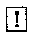 4)Выполняем задание № 2 учебника. У детей на столах лежат листки кальки самой разной формы.Перегибаем листки пополам и ещё раз пополам - получаем модель прямого угла.Разверните свои листки, обведите сгибы цветным карандашом - вот так: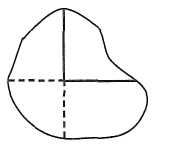 Сверните обратно.Какая фигура у вас получилась?5)	Читаем текст под знакомучебника.(на доске)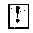 -	Мы получили с вами модель прямого угла. Будем с ней работать.6)	Задание № 3 учебника. Учитель тоже делает модель угла и просит детей подходить к нему и сравнивать свою модель с его моделью. При этом, после нескольких наложений, выясняется, как это сделать. Совмещаем вершины и стороны.-	Что такое? (Удивляется учитель.) Все наши углы совпадают. Ну-
ка, сравните свои модели. Расскажите, как вы это будете делать.
(Приложим так, чтобы вершины и одна сторона совпадали.)-	И у вас углы совпали?Текст под знаком      . Предположения детей.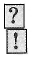 Текст под знаком. Проверяем эти предположения.(на доске)Физкультминутка На болоте
На болоте две подружки,
Две зеленые лягушки
Утром рано умывались,
Полотенцем растирались.
Ножками топали,
Ручками хлопали,
Вправо, влево наклонялись
И обратно возвращались.
Вот здоровья в чем секрет.
Всем друзьям физкультпривет!5.	Первичное закрепление.
Выполняем задание № 4 на с. 55 учебника.-У нас в учебнике есть изображения углов(4 человека у доски). Давайте отыщем среди них прямые углы. -Как нам их отыскать? (Сравнить с моделью прямого угла. Если вершина и стороны совпадут - угол прямой.)Ищем прямые углы и попутно отмечаем, чем не прямые углы отличаются от прямых: одна сторона оказывается или внутри модели, или снаружи.     Самостоятельная работа.Задание № 2 в рабочей тетради (ур. 27, с. 26).- Обведите только прямые углы.- Возьмите линейку, цветные карандаши.- Как вы можете проверить свою работу? (С помощью модели прямого угла)      - Какие углы вы обвели? (1,2)Тренировочные упражнения и задания на повторение.Задание № 1 рабочей тетради (ур. 27, с. 26).Выполняются задания № 5 и 6 учебника на с. 55 в рабочей тетради № 3, 4 (ур. 27, с. 26).6.	Итог урока.-Чем занимались на уроке? Что нового узнали? Как отыскать прямые углы? (Сравнить с моделью прямого угла. Если вершина и стороны совпадут - угол прямой.)7. Рефлексия-Понравился вам урок? У всех ли все получилось? Откройте дневники и раскрасьте кружок нужным цветом.  Зеленый-На уроке было легко, со всеми заданиями справилсяЖёлтый-На уроке возникали трудности, допускались ошибки при выполнении заданийКрасный-На уроке было сложно, встречались трудности, с которыми не справлялся самостоятельно, задания  выполнялись с большим трудом и с ошибками.-Попробуйте дома найти прямые углы, используя свою модель.- На этом наш урок окончен, большое всем спасибо за   работу на уроке.Список используемой литературы.Методические рекомендации для учителя по курсу математики с элементами информатики, Математика  1 класс. Авторы: Е.А.Козлова, А.Г.Рубин, А.В.Горячев. Москва ,«Баласс», 2010 год.Учебник Математика-1, 1 часть. Авторы: Т.Е. Демидова, С.А. Козлова, А.П. Тонких. Москва ,«Баласс» ,2010 год.Рабочая тетрадь к учебнику Математика 1 класс. Авторы: Е.А.Козлова, А.Г.Рубин, А.В.Горячев. Москва, «Баласс», 2010 год.